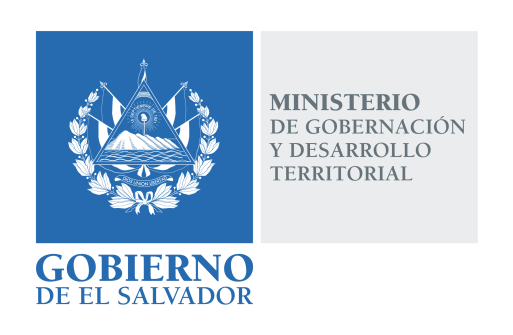 MINISTERIO DE GOBERNACIÓN Y DESARROLLO TERRITORIAL REPÚBLICA DE EL SALVADOR, AMÉRICA CENTRALSan Salvador, 17   de mayo de 2019.A la sociedad en general PRESENTEEl Ministerio de Gobernación y Desarrollo Territorial hace del conocimiento que en lo relativo a la divulgación de Información Oficiosa, y en cumplimiento a lo establecido en el artículo 10 numeral 1 de la Ley de Acceso a la Información: “Los entes obligados, de manera oficiosa, pondrán a disposición del público, divulgaran y actualizarán, en los términos de los lineamientos que expida el Instituto, la información siguiente: 1. El marco normativo aplicable a cada ente obligado”, asimismo, su Reglamento  en su artículo 21 expresa que debe  entender por marco normativo: “Leyes Orgánicas, Reglamentos y toda aquella normativa interna que tenga relación directa con el Ente Obligado de que se trate”,  por lo que en el presente apartado-Otros documentos normativos- se han publicado los procedimientos y demás instrumentos administrativos generados por esta Cartera de Estado. No obstante, se aclara que algunas unidades administrativas hasta la fecha se regulan por disposiciones normativas generales (leyes, convenios, reglamentos, etc), y actualmente no cuenta con normativas internas específicas (procedimientos internos, instructivos, políticas, lineamientos, etc.). Sin soslayar, que las Normas de Control Interno Especificas para el Ministerio de Gobernación son de aplicación para todas las áreas de esta Cartera de Estado, las cuales se encuentran publicadas en el mencionado apartado.JENNI VANESSA QUINTANILLA GARCÍAOFICIAL DE INFORMACIÓN AD-HONOREM